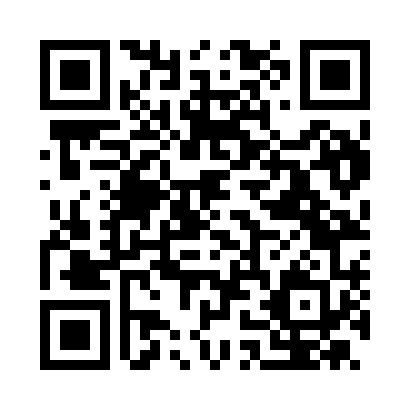 Prayer times for Aielli, ItalyWed 1 May 2024 - Fri 31 May 2024High Latitude Method: Angle Based RulePrayer Calculation Method: Muslim World LeagueAsar Calculation Method: HanafiPrayer times provided by https://www.salahtimes.comDateDayFajrSunriseDhuhrAsrMaghribIsha1Wed4:116:011:046:018:079:502Thu4:106:001:046:028:089:523Fri4:085:591:046:038:099:534Sat4:065:571:046:038:109:555Sun4:045:561:036:048:119:576Mon4:025:551:036:058:139:587Tue4:005:541:036:058:1410:008Wed3:585:521:036:068:1510:019Thu3:565:511:036:078:1610:0310Fri3:555:501:036:078:1710:0511Sat3:535:491:036:088:1810:0612Sun3:515:481:036:088:1910:0813Mon3:495:471:036:098:2010:1014Tue3:485:461:036:108:2110:1115Wed3:465:451:036:108:2210:1316Thu3:445:441:036:118:2310:1517Fri3:435:431:036:118:2410:1618Sat3:415:421:036:128:2510:1819Sun3:405:411:036:138:2610:1920Mon3:385:401:036:138:2710:2121Tue3:375:391:036:148:2810:2222Wed3:355:381:046:148:2910:2423Thu3:345:381:046:158:3010:2524Fri3:325:371:046:158:3110:2725Sat3:315:361:046:168:3210:2826Sun3:305:351:046:168:3310:3027Mon3:285:351:046:178:3410:3128Tue3:275:341:046:178:3510:3329Wed3:265:341:046:188:3510:3430Thu3:255:331:046:198:3610:3531Fri3:245:321:056:198:3710:37